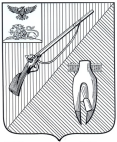 УПРАВЛЕНИЕ ОБРАЗОВАНИЯадминистрации Старооскольскогогородского округа Белгородской областиПРИКАЗ«18 »  ноября 2022 года				     	                                         № 1529О проведении муниципального этапа областной выставки-конкурса  новогодних букетов и композиций«Зимняя фантазия»С целью привлечения внимания обучающихся к проблеме сохранения лесных ресурсов, воспитания бережного и внимательного отношения к природе родного края, пропаганды новых традиций оформления новогодних букетов и композиций вместо срубленных елей, в соответствии с планом работы управления образования администрации Старооскольского городского округа на 2022 годп р и к а з ы в а ю:  1. Провести с 09 по 30 декабря 2022 года муниципальный этап областной выставки-конкурса новогодних букетов и композиций «Зимняя фантазия» (далее - Выставка). 2. Утвердить положение о проведении Выставки (приложение №1). 3. Утвердить состав оргкомитета Выставки (приложение №2).4. Утвердить состав жюри Выставки (приложение №3).5. Ответственность за подготовку и проведение Выставки возложить на муниципальное бюджетное учреждение дополнительного образования «Центр эколого-биологического образования» (А.В. Лысых).6.  Руководителям образовательных организаций:6.1. Организовать участие обучающихся, педагогов в выставке. 6.2. Обеспечить своевременное предоставление выставочных экспонатов  с 9.00 до 16.00 часов  в МБУ ДО «Центр эколого-биологического образования»  по адресу: ул. 22 Партсъезда,  д.7:        - 6 декабря 2022 года - образовательные организации,  расположенные в северо-восточной части города;- 7 декабря 2022 года – образовательные организации, расположенные в юго-западной части города, в сельских населённых пунктах.7. Директору МБУ ДО «Центр эколого-биологического образования» А.В. Лысых направить работы победителей муниципального этапа для участия в областной выставке-конкурсе новогодних букетов и композиций «Зимняя фантазия».8. Контроль за исполнением данного приказа возложить на начальника отдела воспитания и дополнительного образования управления образования администрации Старооскольского городского округа Ревякину М.С.Начальник  управления образования	 администрации 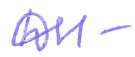 Старооскольского городского округа                                               Н.Е. Дереча      Лысых Александр Владиславович, 25-77-17ПОЛОЖЕНИЕо проведении муниципального этапа областной выставки-конкурса новогодних букетов и композиций «Зимняя фантазия»1. ОБЩИЕ ПОЛОЖЕНИЯ1.1. Муниципальный этап областной выставки-конкурса новогодних букетов и композиций «Зимняя фантазия» (далее – Выставка) ежегодное мероприятие, которое проводится с целью привлечения внимания к природоохранной деятельности педагогов и обучающихся; пропаганде искусства аранжировки праздничных букетов с использованием природного растительного материала и новогодних аксессуаров; развитие эстетического вкуса и практических навыков в изготовлении новогодних композиций.Задачи:- воспитание патриотического воспитания школьников путем привлечения их к делу сохранения лесных угодий и городской парковой зоны;- популяризация искусства аранжировки праздничных букетов                                        с использованием природного растительного материала и новогодних аксессуаров;- развитие эстетической культуры и вкуса детей и молодежи, формирование практических навыков в изготовлении новогодних композиций;- пропаганда семейных ценностей;- объединение усилий педагогов, детей и семьи – неравнодушных к судьбе лесных насаждений родного края – в создании праздничной атмосферы (в школе, классе, дома и т.п.) новогодних и рождественских праздников, не нарушая сложившиеся традиции украшения помещения нарядной елью, используя вместо нее для создания разнообразных новогодних букетов и композиций ветки хвойных деревьев.1.2. Организацию и проведение Выставки осуществляют управление образования администрации Старооскольского городского округа, муниципальное бюджетное учреждение дополнительного образования «Центр эколого-биологического образования».1.3. Общее руководство проведением Выставки осуществляет Оргкомитет с правами жюри.2. УЧАСТНИКИ ВЫСТАВКИК участию в Выставке приглашаются обучающиеся и педагоги  общеобразовательных учреждений и учреждений дополнительного образования.3. СРОКИ И ПОРЯДОК ПРОВЕДЕНИЯ ВЫСТАВКИ3.1. Выставка проводится с 09 по 30 декабря 2022 года в МБУ ДО «Центр эколого-биологического образования» по адресу: г. Старый Оскол, ул. 22 Партсъезда, д. 7, контактный телефон (4725)25-77-17. Конкурсные работы и сопроводительную документацию предоставить в МБУ ДО «Центр эколого-биологического  образования» (адрес:  ул.22  Партсъезда, д.7)   с 9.00 до 16.00 часов.Завоз конкурсных работ:- 6 декабря 2022 года - образовательные организации,  расположенные в северо-восточной части города;- 7 декабря 2022 года – образовательные организации, расположенные в юго-западной части города, образовательные организации, расположенные в сельских населённых пунктов.Работы, не соответствующие положению, на конкурс не принимаются.3.2. В рамках выставки проводится конкурс по номинациям: Для обучающихся:- «Символ нового года» – оригинальное, фантазийное, ироничное  изготовление символа наступающего года с использованием природных материалов и декоративных элементов. Техника выполнения свободная (высотой не более 10 см);- «Новогодний букет вместо ёлки» – выполняется в контрастных цветовых решениях или, наоборот, в одном цветовом решении,  в светлых или пастельных тонах, где основной  цвет – зеленый,  цвет хвои, привычных атрибутов зимнего праздника (веточки хвойных растений, суккуленты, декоративные, вечнозеленые листья, ветки других растений с различными дополнениями вспомогательного декоративного материала); - «Сказочное Рождество» - объемные, сборные нарядные рождественские  композиции в народном стиле, включающие в себя как традиционные (красный, зеленый, золотистый цвета), так и серебряные, голубые и фиолетовые тона. Базой для создания композиции являются хвойные растения, элементы декора – ягоды, рождественские и новогодние аксессуары, грубые и шероховатые поверхности в первозданном виде (без особой обработки);- «Путешествие в волшебную зимнюю сказку» – тематическая интерьерная композиция, посвященная Новому году, выполненная в аутентичном народном  стиле из природного и вспомогательного декоративного материалов (в декоре –  цветы, листья, сухоцветы в сочетании со стеклом, керамикой, глиной, мелом, деревом, кружевом, нарисованные растения, эффекты акварели, народные орнаменты и узоры);- «Авангардный дизайн» (парад технической мысли) – новогодняя композиция (например: необычное представление ели, креативная елочная игрушка, сказочная новогодняя композиция, сказочные персонажи т д.), представляющая собой сочетание несочетаемого. При создании композиции можно экспериментировать, смешивать и придумывать новые необычные сочетания. Возможны смелые сочетания цветов, неожиданные силуэтные решения, необычные сочетания элементов. В авангардном стиле возможно применение нетрадиционных материалов: железной проволоки, бумаги, цепей, металических пластинок, металической сетки и т.д. При создании композиции в данной номинации необходимо использовать технические средства (динамика, аудио - и видео - эффекты).Для педагогических работников:- «Зимние узоры» – элегантная новогодняя композиция, которая сочетает в себе привычные атрибуты зимнего праздника со стильными  новогодними  аксессуарами.- «Рождественское чудо» – элегантная рождественская  композиция. Выполняются работы в виде подарков-сувениров, связанных с традицией или оригинальными новшествами в праздновании Рождества. Допускается использование любых материалов и технологий изготовления.3.3. Участники Конкурса предоставляют: выставочные экспонаты, анкеты-заявки, согласия участников на обработку персональных данных на бумажном носителе. 4. ТРЕБОВАНИЯ К ОФОРМЛЕНИЮ КОНКУРСНЫХ РАБОТ4.1. На Выставку принимаются работы, отвечающие ее тематике.4.2. Конкурсные работы могут быть индивидуальные и коллективные (не более 3 человек) с указанием: ФИО каждого участника, образовательной организации, класс/объединение, ФИО руководителя.4.3. К участию в конкурсе не допускаются экспонаты, изготовленные из продуктов питания (круп, конфет, макарон и т.п.), а также такие, в которых использованы охраняемые растения.4.6. Работы, не соответствующие положению, на конкурс не принимаются.4.7. Выставочные экспонаты должны иметь гарантированное жизнеобеспечение растительного материала до окончания выставки.4.8. Экспонаты должны иметь с обратной стороны (или на донышке) прочно прикрепленную этикетку.Этикетки оформляются печатным шрифтом (размер  х ), где указываются:- номинация;- название работы;- фамилия, имя автора или авторского коллектива;- образовательное учреждение, класс, возраст;  - Ф.И.О. руководителя (полностью), должность;           - используемые материалы.4.9. Конкурсные работы не возвращаются.5. КРИТЕРИИ ОЦЕНИВАНИЯ ЭКСПОНАТОВ ВЫСТАВКИ5.1. Экспонаты выставки оцениваются по следующим критериям:- общее композиционное решение и культура оформления (форма, стиль, выбор и использование материалов, визуальный баланс);- оригинальность художественного замысла;- яркость, аутентичность, креативность и красочность;- техника и сложность представленной работы (чистота, устойчивость работы, целесообразность выбора техники);- художественно-эстетический уровень;- художественный эффект от использования в композициях природного и современного материала;- долговечность материала, жизнеобеспечение растений;- качество представления (соблюдение регламента, грамотная речь автора работы, четкость и уверенность);- качество видеоролика.5.2. Конкурсные работы не рецензируются.6. ПОДВЕДЕНИЕ ИТОГОВ И НАГРАЖДЕНИЕ6.1. Оргкомитет и жюри проводит экспертную оценку экспонатов, подводит итоги Выставки, определяет победителей и призёров Выставки по номинациям.    6.2. Победители и призёры в каждой номинации Выставки награждаются Почётными грамотами управления образования администрации Старооскольского городского округа.6.3. Оргкомитет и жюри вправе принимать решение об изменении числа призёров в каждой номинации.6.4. По решению оргкомитета и жюри участники Выставки награждаются Почётными грамотами управления образования администрации Старооскольского городского округа за творческий подход и оригинальность составления новогодних и рождественских композиций.Приложение №1 Утверждено приказом управления образования администрации Старооскольского городского округа от «18» ноября 202 г. №  1529Состав оргкомитетапо подготовке и проведению муниципального этапа областной    выставки – конкурса новогодних букетов и композиций «Зимняя фантазия»1.	Ревякина Мария Сергеевна, начальник отдела воспитания и дополнительного образования управления образования администрации Старооскольского городского округа,  председатель оргкомитета.2.	Лысых Александр Владиславович, директор МБУ ДО «Центр эколого-биологического образования», заместитель председателя оргкомитета.3.    Ильина Елена Васильевна, заместитель директора МБУ ДО «Центр эколого-биологического образования», член оргкомитета.4.     Шахова Эльвира Валентиновна, методист МБУ ДО «Центр эколого-биологического образования»,  член оргкомитета.5.    Литвинова Нина Александровна, методист МБУ ДО «Центр эколого-биологического образования», член оргкомитета.	Состав жюри по подготовке и проведению муниципального этапа областной  выставки – конкурса новогодних букетов и композиций «Зимняя фантазия»Литвинова Нина Александровна, методист МБУ ДО «Центр эколого-биологического образования», член оргкомитета;	           Ильина Елена Васильевна, педагог дополнительного образования  МБУ ДО  «Центр  эколого-биологического образования»;Медведева Евгения Владимировна, педагог дополнительного образования МБУ ДО «Центр эколого-биологического образования»;Боровенская Валентина Ивановна, педагог дополнительного образования МБУ ДО «Центр эколого-биологического образования»;Лапина Наталья Александровна, педагог дополнительного образования МБУ ДО «Центр эколого-биологического образования»;6.        Мелихова Наталья Викторовна, педагог дополнительного образования МБУ ДО «Центр эколого-биологического образования»;7.       Чаплыгин Сергей Афанасьевич, учитель изобразительного искусства МБОУ «СОШ №12 с УИОП»;         8.       Сотникова Наталья Владимировна, педагог дополнительного образования МАОУ «ОК «Лицей №3» им. С.П. Угаровой»;          9.     Козлова Наталия Ивановна, учитель технологии, педагог дополнительного образования МАОУ «ОК «Лицей №3» им. С.П. Угаровой».Анкета-заявка участника муниципального этапа областной выставки-конкурса новогодних букетов и композиций «Зимняя фантазия»Номинация «_________________________________»Дата заполнения       «____»  ___________  2022 г. Ф.И.О. лица, заполнившего анкету-заявку _____________________________________________________Телефон _______________Приложение № 2СОГЛАСИЕ НА ОБРАБОТКУ ПЕРСОНАЛЬНЫХ ДАННЫХ УЧАСТНИКА Настоящим я, ___________________________________________________________________,(фамилия, имя, отчество родителя (законного представителя) несовершеннолетнего обучающегося)являющийся родителем (законным представителем) ____________________________________________________________________________,(фамилия, имя, отчество несовершеннолетнего обучающегося – субъекта персональных данных)настоящим даю своё согласие муниципальному бюджетному учреждению дополнительного образования «Центр эколого-биологического образования»  (далее – оператор) на обработку оператором моих персональных данных.Согласие даётся мною для обеспечения участия в областной выставке-конкурсе новогодних букетов и композиций «Зимняя фантазия». Мое согласие  распространяется на следующую информацию: фамилия, имя, отчество, место обучения и любая иная информация, относящаяся к моей личности, доступная либо известная в любой конкретный момент времени оператору (далее – персональные данные), предусмотренная Федеральным законом от 27 июля 2006 г. № 152-ФЗ «О персональных данных» (в действующей редакции).   Настоящее согласие предоставляется на осуществление следующих действий в отношении моих персональных данных, которые необходимы или желаемы для достижения указанных выше целей: сбор, систематизация, накопление, хранение, уточнение (обновление, изменение), использование персональных данных, а также осуществление любых иных действий с учётом требований действующего законодательства Российской Федерации.Обработка персональных данных осуществляется оператором с применением следующих основных способов (но, не ограничиваясь ими): хранение, запись на электронные носители и их хранение, составление перечней.Данное согласие может быть отозвано в любой момент по моему письменному заявлению.Я подтверждаю, что, давая такое согласие, я действую по собственной воле и в интересах несовершеннолетнего.«_______»_____________ 2022 г.	________________/________________________/ (подпись)		(расшифровка подписи)СОГЛАСИЕ НА ОБРАБОТКУ ПЕРСОНАЛЬНЫХ ДАННЫХ НЕСОВЕРШЕННОЛЕТНЕГО ОБУЧАЮЩЕГОСЯ – СУБЪЕКТА ПЕРСОНАЛЬНЫХ ДАННЫХ, РАЗРЕШЕННЫХ ДЛЯ РАСПРОСТРАНЕНИЯ Настоящим я, ___________________________________________________________________,(фамилия, имя, отчество родителя (законного представителя) несовершеннолетнего обучающегося)являющийся родителем (законным представителем) ____________________________________________________________________________,(фамилия, имя, отчество несовершеннолетнего обучающегося – субъекта персональных данных)в соответствии со ст. 10.1 Федерального закона от 27 июля 2006 года № 152-ФЗ  
«О персональных данных» (в действующей редакции), для реализации прав и законных интересов обучающегося и в целях участия в областной выставке-конкурсе новогодних букетов и композиций «Зимняя фантазия» даю согласие муниципальному бюджетному учреждению дополнительного образования «Центр эколого-биологического образования»   на распространение персональных данных несовершеннолетнего обучающегося – субъекта персональных данных:Данное согласие может быть отозвано в любой момент по моему письменному заявлению.Я подтверждаю, что, давая такое согласие, я действую по собственной воле и в интересах несовершеннолетнего. «_______»_____________ 2022 г.	________________/________________________/ (подпись)			(расшифровка подписи)Утверждено приказом  управления образования администрации Старооскольского городского округа от «18 » ноября 2022  г. №    1529                                                                                                                      Фамилия, имя, отчество участникаНазвание образовательной организации (по Уставу), при которой выполнена работа, детское объединение/класс, должность педагогаФамилия, имя, отчество руководителя работы, должностьНазвание работыКатегория персональных данныхПеречень персональных данныхРазрешаю к распространению
(да/нет)Разрешаю к распространению неограниченному кругу лиц да/нет)Условия и запретыДополнительные условияПерсональные данныеФамилияДаДаПерсональные данныеИмяДаДаПерсональные данныеОтчествоДаДаПерсональные данныеМесто обученияДа Да Персональные данныеКонтактная информацияДаНетБиометрические персональные данныеЦветное цифровое фотографическое изображение лицаДаДа